АДМИНИСТРАЦИЯ 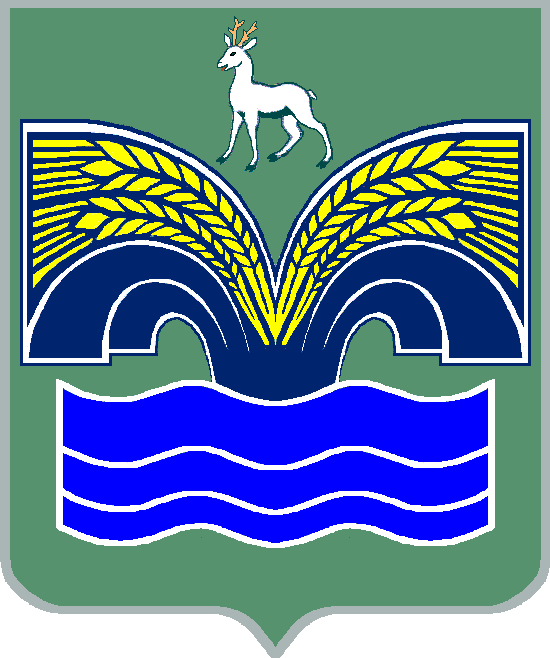 СЕЛЬСКОГО ПОСЕЛЕНИЯ НОВЫЙ БУЯНМУНИЦИПАЛЬНОГО РАЙОНА КРАСНОЯРСКИЙСАМАРСКОЙ ОБЛАСТИРАСПОРЯЖЕНИЕот 23 апреля 2024 года № 17О проведении общественных обсуждений перечня общественных территорий сельского поселения Новый Буян муниципального района Красноярский Самарской области на 2025-2030 годы, планируемых к благоустройству в рамках муниципальной программы «Формирование комфортной городской среды сельского поселения Новый Буян муниципального района Красноярский Самарской области на 2023-2030 годы»В соответствии с постановлением Правительства Российской Федерации от 30.12.2017 № 1710 «Об утверждении государственной программы Российской Федерации «Обеспечение доступным и комфортным жильем и коммунальными услугами граждан Российской Федерации», постановлением Правительства Самарской области от 01.11.2017 № 688 «Об утверждении государственной программы Самарской области «Формирование комфортной городской среды на 2018 - 2024 годы», пунктом 4 «Перечня поручений по итогам встречи с главами муниципальных образований» (утв. Президентом Российской Федерации 15.02.2024 № Пр-276),1. Провести общественные обсуждения перечня общественных территорий сельского поселения Новый Буян муниципального района Красноярский Самарской области на 2025-2030 годы, указанных в приложении к настоящему распоряжению, планируемых к благоустройству в рамках муниципальной программы «Формирование комфортной городской среды сельского поселения Новый Буян муниципального района Красноярский Самарской области на 2023-2030 годы».2. Общественные обсуждения провести в электронной форме в информационно-телекоммуникационной сети «Интернет» на официальном сайте администрации сельского поселения Новый Буян муниципального района Красноярский Самарской области.3. Общественные обсуждения провести в срок с 1 мая 2024 года по 31 мая 2024 года.4. Опубликовать настоящее распоряжение в газетах «Красноярский вестник», а также разместить на официальном сайте администрации сельского поселения Новый Буян муниципального района Красноярский Самарской области в сети Интернет.5. Контроль за исполнением настоящего распоряжения оставляю за собой. 6. Настоящее распоряжение вступает в силу со дня его подписания.Глава сельского поселения	Новый Буянмуниципального района КрасноярскийСамарской области                                                                      Е.Г. ТихоноваПРИЛОЖЕНИЕк распоряжению администрациисельского поселения Новый Буян муниципального района Красноярский Самарской области Перечень общественных территорий сельского поселения Новый Буян муниципального района Красноярский Самарской области на 2025-2030 годы, планируемых к благоустройству в рамках муниципальной программы «Формирование комфортной городской среды сельского поселения Новый Буян муниципального района Красноярский Самарской области на 2023-2030 годы»№ п/пНаименование общественной территории1Благоустройство общественной территории парка на улице Новый посёлок с. Новый Буян2Благоустройство общественной территории (с. Новый Буян, ул. Степная, 19А)3Благоустройство общественной территории (с. Новый Буян, ул. Совхозная, 1А)